от 27 августа 2020 года № 300О внесении изменений в постановление администрации Килемарского муниципального района от 26 мая 2014 года № 256В соответствии со ст.14.1 Закона Республики Марий Эл от 03 августа 2020 г. № 22-З «О внесении изменений в Закон Республики Марий Эл «Об образовании в Республике Марий Эл», Уставом Килемарского муниципального района администрация Килемарского муниципального района п о с т а н о в л я е т:1. Внести в постановление администрации Килемарского муниципального района от 26 мая 2014 года № 256 «Об утверждении Порядка комплектования детьми дошкольного возраста муниципальных образовательных организаций муниципального образования «Килемарский муниципальный район», реализующих основные общеобразовательные программы дошкольного образования» следующие изменение:в наименовании постановления и далее по тексту слова муниципального образования «Килемарский муниципальный район» заменить словами «Килемарского муниципального района» в соответствующем падеже.2. Внести в порядок комплектования детьми дошкольного возраста муниципальных образовательных организаций муниципального образования «Килемарский муниципальный район», реализующих основные общеобразовательные программы дошкольного образования», утвержденный постановлением администрации Килемарского муниципального района от 26 мая 2014 г. № 256 следующие изменение:1) в наименовании порядка и далее по тексту слова муниципального образования «Килемарский муниципальный район» заменить словами «Килемарского муниципального района» в соответствующем падеже;2) Приложение № 3 к Порядку изложить в новой редакции (прилагается). 3. Контроль за исполнением настоящего постановления возложить на руководителя МУ «Отдел образования и молодежи администрации Килемарского муниципального района» Кузовкову О.Ю.Приложение № 3к  постановлению администрацииКилемарского муниципального района от 26 мая 2014 года № 256(в редакции постановления администрации Килемарского муниципального района от 30 января 2015 года № 50, от 27 августа 2020 г. №300)Перечень категорий граждан, имеющих право на преимущественное предоставление мест в ДОО Дети, родители (законные представители) которых имеют право 
на внеочередное зачисление ребенка в учреждение- Дети граждан, подвергшихся воздействию радиации вследствие катастрофы на Чернобыльской АЭС (Закон Российской Федерации от 15 мая 1991 г. № 1244-1 «О социальной защите граждан, подвергшихся воздействию радиации вследствие катастрофы на Чернобыльской АЭС»);- Дети граждан из подразделений особого риска, а также семей, потерявших кормильца из числа этих граждан (Постановление Верховного Совета Российской Федерации от 27 декабря 1991 г. № 2123-1);- Дети прокуроров (Федеральный закон от 17 января 1992 г. № 2202-1 «О прокуратуре Российской Федерации»);- Дети судей (Закон Российской Федерации от 26 июня 1992 г. № 3132-1 «О статусе судей в Российской Федерации»);- Дети сотрудников Следственного комитета Российской Федерации (Федеральный закон от 28 декабря 2010 г. № 403-Ф3 «О Следственном комитете Российской Федерации»);- в иных случаях предусмотренных федеральным законодательством.Дети, родители (законные представители) которых имеют право на первоочередное зачисление ребенка в учреждение- Дети военнослужащих по месту жительства их семей (пункт 6 статьи 18 Федеральный закон от 27.05.1998 № 76-ФЗ (ред. от 28.12.2013) «О статусе военнослужащих»);- Дети сотрудников полиции (Федеральный закон от 7 февраля 2011 г. № З-ФЗ «О полиции»);- Дети сотрудников учреждений и органов уголовно-исполнительной системы, федеральной противопожарной службе Государственной противопожарной службы, органах по контролю за оборотом наркотических средств и психотропных веществ и таможенных органах Российской Федерации  и некоторых иных категорий указанных граждан (Федеральный закон от 30 декабря 2012 г. № 283-Ф3 «О социальных гарантиях сотрудникам некоторых федеральных органов исполнительной власти и внесении изменений в отдельные законодательные акты Российской Федерации»);- Дети из многодетных семей (Указ Президента Российской Федерации от 5 мая 1992 г. № 431 «О мерах по социальной поддержке семей»);- Дети-инвалиды и дети, один из родителей которых является инвалидом (Указ Президента Российской Федерации от 2 октября 1992 г. № 1157 «О дополнительных мерах государственной поддержки инвалидов»);- Дети медицинских работников медицинских организаций Республики Марий Эл первичного звена здравоохранения и скорой помощи (Закон Республики Марий Эл от 03 августа 2020 г. № 22-З «О внесении изменений в Закон Республики Марий Эл «Об образовании в Республике Марий Эл».- в иных случаях предусмотренных федеральным законодательством.____________КИЛЕМАР муниципальный РАЙОНЫН АДМИНИСТРАЦИЙЖЕАДМИНИСТРАЦИЯ КИЛЕМАРСКОГОМУНИЦИПАЛЬНОГО РАЙОНАПОСТАНОВЛЕНИЙПОСТАНОВЛЕНИЕГлава администрацииКилемарского муниципального районаТ.В. Обухова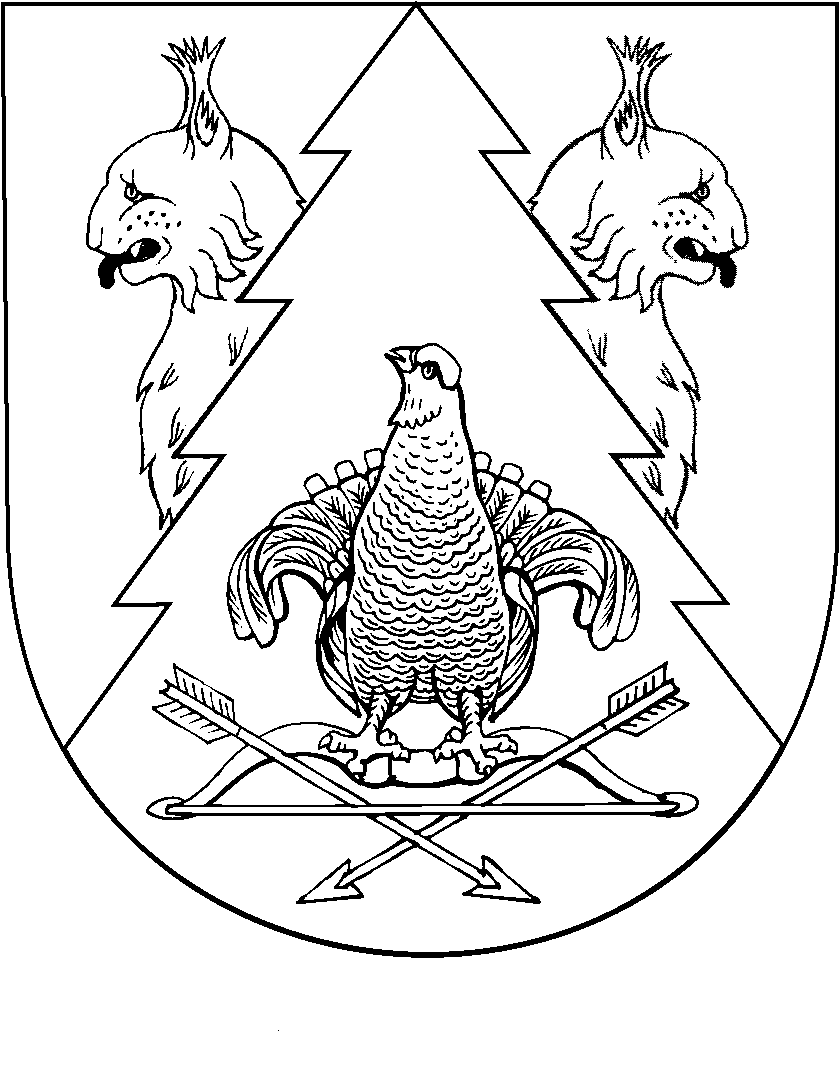 